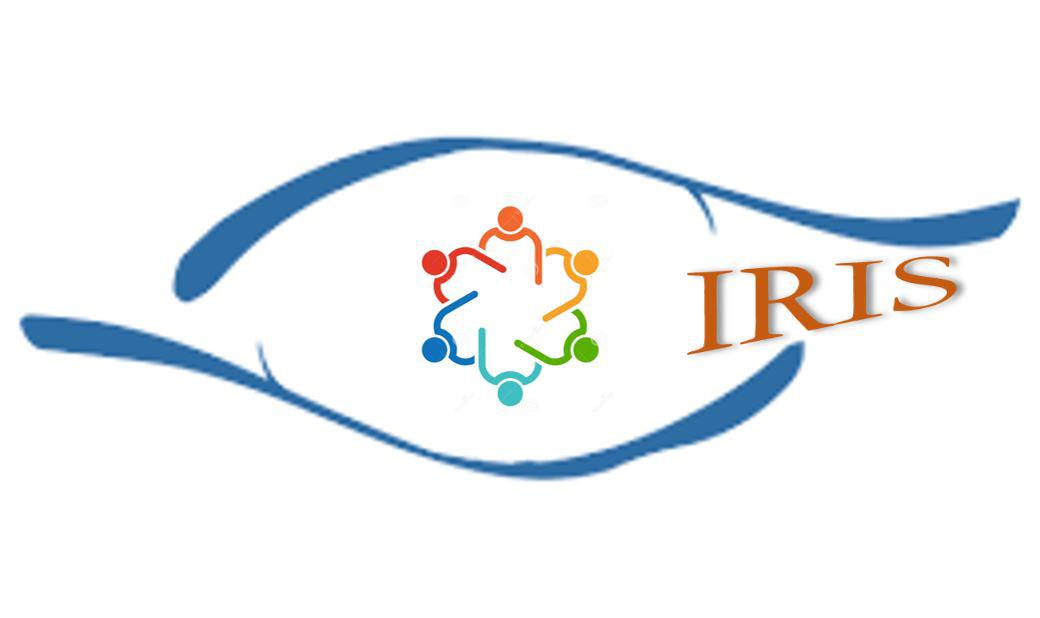 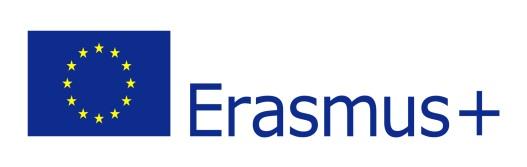 Worksheet 14TASKRaccontate la giornata di Mario (solo la parte di giornata a voi assegata). Cercate di usare quante più possibili parole di origine straniera usate in italiano.Esempio: Mattino. Mario col bus va al bar. Ripensa al drink che qui aveva preso la sera prima: un cocktail fatto con lo champagne. Ora è indeciso: brioche, croissant o krapfen? Tornando, in taxi, usa lo smartphone e si abitua al touchscreen. A casa accende il computer, pulisce il monitor, collega il mouse..IRISIdentifying and ReconstructingIndividualLanguage StoriesTEACHING MATERIALSTitoloLa giornata di Mario – gara dei prestiti linguisticiLingueTutte le lingueArgomentoPlurilinguismoEtà degli apprendenti8-18Tempo necessario2 oreObiettiviConsapevolezza delle lingue come sistemi apertiMetodiInventare, scrivere, leggere storieMaterialiCartaFontiCristina Fraccaro, Proposte operative per l’Autobiografia linguistica negli istituti di istruzione secondaria di primo grado, in Parola di sè. Le autobiografie linguistiche tra teoria e didattica, a cura di  G. Anfosso, G. Polimeni, E. Salvadori, Milano, FrancoAngeli, 2016 ,pagg. 192-201AutoriCristina FraccaroCommentiL’attività può essere condotta come una gara. Vince il gruppo che usa il maggior numero di prestiti linguistici.Istruzioni per il docente- Dividete la classe in tre gruppi.- Chiedete ad ogni gruppo di scrivere che cosa fa un personaggio immaginario (Mario) in una delle tre parti della giornata: mattina, pomeriggio, sera. Nel racconto gli alunni dovranno usare quante più possibili parole di origine straniera comunemente usate in italiano.- A conclusione dell’attività spiegate cosa sono i prestiti linguistici e il concetto di lingua come sistema aperto.